SOMMERFESTIVAL OM DRØMME OG VISIONER 2013Festivalafslutning, søndag den 11.8. kl. 13.00-16.00  Gårdhaven ved Dansk PENs sekretariat, Dronningensgade 14, på Christianshavn.  Lyt til stemmer fra nær og fjern, bl.a. fra Iran, Tyrkiet, Bosnien-Hercegovina, Irak, Kurdistan og Danmark. Mød en lang række kunstnere og hør dem bidrage med deres drømme og visioner. Med sang, dans, musik, teater, samtale og oplæsning.Mød bl.a. den iranske danser og daff-spiller Shohreh Shahrzad & sangeren Jael Nordbek Azoulay, digteren Aleksandar Šajin (Bosnien-Hercegovina), dramatikeren Claus Flygare, skuespillerne Sargun Oshana (Irak), Charlotte E. Munksgaard, Ditte Maria le-Fevre og Youssef Wayne Hvidtfeldt, forfatterne Jakob Vedelsby, Anette Ellegaard, Vibeke Marx og Adil Erdem (Tyrkiet) samt digterne Viggo Alan Pary (Kurdistan) og Kristina Stoltz.PROGRAM: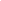 Prolog: Youssef Wayne Hvidtfeldt læser uddrag af Mohsin Hamids roman "Den modvillige fundamentalist"
Vibeke Marx læser digt fra "117 stemmer om drømme og visioner" og fortæller om romanen "Nederste skuffe"
Shohreh Shahrzad (daff) spiller og danser
Claus Flygare fortæller om teaterforestillingen "PPP" - nu udgivet i bogform

Pause

Anette Ellegaard læser "Årgang 1967" fra "117 stemmer"
Aleksandar Sajin læser "En anden mand" fra "117 stemmer"
Ditte Maria le-Fevre læser "Til en forfatter. Jens Eisenhardt IN MEMORIAM" af Michael Svennevig. Jens Eisenhardts "Så nært, så fjernt" fra "117 stemmer" læses af Sargun Oshana 
Simon Darø Kristensen fra Forlaget Korridor introducerer:
"En Anden Strube"/"Another Throat" af Kristina Stoltz og Golan Haji, der bliver læst af Kristina Stoltz og Alan Pary

Pause
Jakob Vedelsby fortæller om romanen "Menneskeloven"
CharlotteE. Munksgaard fortæller om jubilæet på Teater Får 302 og laver en reading på monologen "Duernes Dronning" af Michael Svennevig
Reading på uddrag fra "Benny" med Charlotte E. Munksgaard og Sargun Oshana
Adil Erdem fortæller om romanen "Benny"
Epilog: Ditte Maria le-Fevre læser uddrag fra Albert Cosserys novelle "Postbuddet hævner sig"